Year 4 Topic overview for the year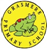 Autumn 1Autumn 2Spring 1Spring 2Summer 1Summer 2TopicTopicWho were the Romans and what did we learn from them?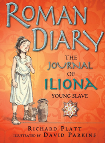 Roman Diary by Richard Platt Who were the Romans and what did we learn from them?Roman Diary by Richard Platt Why are most of the world’s cities located by rivers?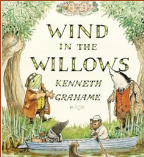 Wind in the Willows by Kenneth GrahameWhy are most of the world’s cities located by rivers?Wind in the Willows by Kenneth GrahameHow can we recreate the wonder ofAncient Egypt?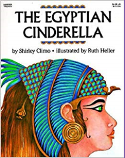 The Egyptian Cinderella by Shirley ClimoHow can we recreate the wonder ofAncient Egypt?The Egyptian Cinderella by Shirley ClimoHistory/ GeographyHistory/ Geography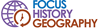 Pupils should know where Rome isPupils should know that the Romans came to Britain 2000 years ago Pupils should know that the Romans conquered Britain but left Britain with many important features, such as roadsPupils should know that the Roman army was very powerful and had many weaponsPupils should know that Roman gladiators would fight for entertainmentPupils should know that about a few famous Romans, including Julius Caesar  Pupils should know that Boudica stood up against the Romans and won several battlesPupils should know where Rome isPupils should know that the Romans came to Britain 2000 years ago Pupils should know that the Romans conquered Britain but left Britain with many important features, such as roadsPupils should know that the Roman army was very powerful and had many weaponsPupils should know that Roman gladiators would fight for entertainmentPupils should know that about a few famous Romans, including Julius Caesar  Pupils should know that Boudica stood up against the Romans and won several battlesPupils should know the geographical vocabulary associated with rivers, including source, mouth, estuary, meander, tributaryPupils should know the difference between the upper, middle and lower courses of a riverPupils should know the names and location of many famous rivers in the UK and the worldPupils should know why many cities are situated next to a riverMake links with location on globe to describe/explain  differences in climate and topography and natural resources usedDrawn own world maps, locating and describing trade routes using correct locational and distance languageAssessment:Each group will be asked to create a fact file about six of the world’s greatest rivers.Pupils should know the geographical vocabulary associated with rivers, including source, mouth, estuary, meander, tributaryPupils should know the difference between the upper, middle and lower courses of a riverPupils should know the names and location of many famous rivers in the UK and the worldPupils should know why many cities are situated next to a riverMake links with location on globe to describe/explain  differences in climate and topography and natural resources usedDrawn own world maps, locating and describing trade routes using correct locational and distance languageAssessment:Each group will be asked to create a fact file about six of the world’s greatest rivers.Pupils should know where Egypt isPupils should know that the Ancient Egyptians were ruled by pharaohsPupils should know that the Ancient Egyptians built very sophisticated tombs for their pharaohs called pyramidsPupils should know that we know a great deal about the lives of Ancient Egyptians because of what has been found in the pyramidsPupils should know that the Ancient Egyptians used hieroglyphs and experts have been able to translate themPupils should know that the Ancient Egyptians were a very advanced civilizationPupils should know that the powerful Ancient Egyptians had many slavesAssessment:Were the Egyptians more advanced than we are? Group presentationPupils should know where Egypt isPupils should know that the Ancient Egyptians were ruled by pharaohsPupils should know that the Ancient Egyptians built very sophisticated tombs for their pharaohs called pyramidsPupils should know that we know a great deal about the lives of Ancient Egyptians because of what has been found in the pyramidsPupils should know that the Ancient Egyptians used hieroglyphs and experts have been able to translate themPupils should know that the Ancient Egyptians were a very advanced civilizationPupils should know that the powerful Ancient Egyptians had many slavesAssessment:Were the Egyptians more advanced than we are? Group presentationArt/ DTArt/ DTFigure sculptures[Link with History: make a roman army inspired by Giacometti]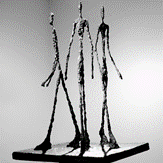 Sketch children in various positionsUse wire and twisted paper to create legs, Papier mache,Add body , head arms, roman shieldUse photo montage to cover body.Figure sculptures[Link with History: make a roman army inspired by Giacometti]Sketch children in various positionsUse wire and twisted paper to create legs, Papier mache,Add body , head arms, roman shieldUse photo montage to cover body.Map My World[Link with geography]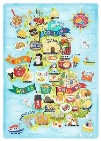 Google maps, pictorial maps by Liv Wan and Martin Haake.Children paint a background and draw over colours to create a map of where they would like to live.Map My World[Link with geography]Google maps, pictorial maps by Liv Wan and Martin Haake.Children paint a background and draw over colours to create a map of where they would like to live.Ancient EgyptCanopic jarsChildren make a 3d canopic jar using a water bottle and papier Mache.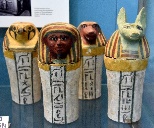 Paint hieroglyphics separately and add them onto the jar. Add details with fine brushes.Ancient EgyptCanopic jarsChildren make a 3d canopic jar using a water bottle and papier Mache.Paint hieroglyphics separately and add them onto the jar. Add details with fine brushes.ScienceScience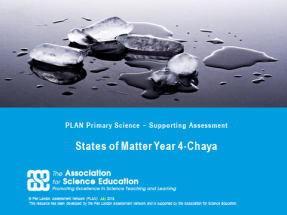 States of matter Statutory requirements Pupils should be taught to: compare and group materials together, according to whether they are solids, liquids or gases observe that some materials change state when they are heated or cooled, and measure or research the temperature at which this happens in degrees Celsius (°C)identify the part played by evaporation and condensation in the water cycle and associate the rate of evaporation with temperature.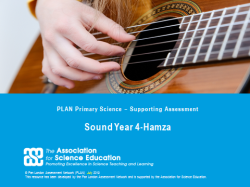 Sound Statutory requirements Pupils should be taught to: identify how sounds are made, associating some of them with something vibrating recognise that vibrations from sounds travel through a medium to the ear find patterns between the pitch of a sound and features of the object that produced it find patterns between the volume of a sound and the strength of the vibrations that produced it recognise that sounds get fainter as the distance from the sound source increases.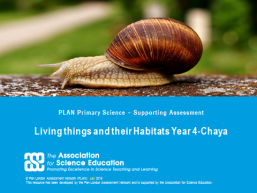 Living things and their habitats [Link to rivers]Statutory requirements Pupils should be taught to: recognise that living things can be grouped in a variety of ways explore and use classification keys to help group, identify and name a variety of living things in their local and wider environment recognise that environments can change and that this can sometimes pose dangers to living things.Living things and their habitats [Link to rivers]Statutory requirements Pupils should be taught to: recognise that living things can be grouped in a variety of ways explore and use classification keys to help group, identify and name a variety of living things in their local and wider environment recognise that environments can change and that this can sometimes pose dangers to living things.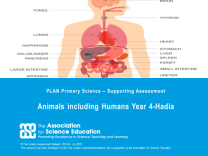 Animals, including humans Statutory requirements Pupils should be taught to: describe the simple functions of the basic parts of the digestive system in humans identify the different types of teeth in humans and their simple functions construct and interpret a variety of food chains, identifying producers, predators and prey.Animals, including humans Statutory requirements Pupils should be taught to: describe the simple functions of the basic parts of the digestive system in humans identify the different types of teeth in humans and their simple functions construct and interpret a variety of food chains, identifying producers, predators and prey.ComputingComputing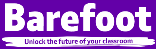 Pizza Party[link to Romans]I can search the internet effectively for information about a topic and have an understanding of copyrightI understand how spreadsheets can help me to solve problems, and am familiar with the spreadsheet modelling cycleI can collect and enter data values into a spreadsheet, and predict what a change to a spreadsheet will doI can follow a recipe algorithm to create a pizzaI can evaluate my own work, and the work of other pupilsPizza Party[link to Romans]I can search the internet effectively for information about a topic and have an understanding of copyrightI understand how spreadsheets can help me to solve problems, and am familiar with the spreadsheet modelling cycleI can collect and enter data values into a spreadsheet, and predict what a change to a spreadsheet will doI can follow a recipe algorithm to create a pizzaI can evaluate my own work, and the work of other pupilsDebugging the Water Cycle[link to Rivers]I can use logical reasoning to debug a program.I can explain how I debugged a program.Debugging the Water Cycle[link to Rivers]I can use logical reasoning to debug a program.I can explain how I debugged a program.Network Hunt ActivityI can name devices on a computer network.I can explain the purpose of certain devices on a computer network.Sctratch Maths Quiz Activity[Link to Maths]I can explain what selection isI can write a program using selectionNetwork Hunt ActivityI can name devices on a computer network.I can explain the purpose of certain devices on a computer network.Sctratch Maths Quiz Activity[Link to Maths]I can explain what selection isI can write a program using selection Music [ST] Music [ST] Music [ST] Music [ST]Winter performance/ carol concertWinter performance/ carol concertInternational EveningInternational EveningMFL: Spanish [ST]MFL: Spanish [ST]Spiritual, moral, social and cultural [SMSC]Cornerstones  [Values/Healthy living/ Growth mind-set]Values:Respect-Boudicca as a female leader of the Celts against the Romans  Links to other female leaders – e.g Aung San Suu Kyi and women doing military service in Israel.  Oliver Tambo – leading figure in promoting opposition to Apartheid, (1917 – 1993) Mary Anning –English fossil collector and palaeontologistValues:Kindness-The gift of Kindness activity [from book ‘Be Kind’ available from Nick]. Identify kind thoughts, words or actions.Growth mind set:How to set growth mindset targetsAccess this lesson here [lesson 10]Identify an area of learning they find trickyWith a partner, think of ways to use growth mindset to overcome tricky thingsGrowth mind set:How to set growth mindset targetsAccess this lesson here [lesson 10]Identify an area of learning they find trickyWith a partner, think of ways to use growth mindset to overcome tricky thingsHealthy living: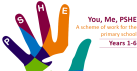 Physical health and wellbeing:What is important to me?Pupils learn:• why people may eat or avoid certain foods(religious, moral, cultural or health reasons)• about other factors that contribute to peopleʼs food choices (such as ethical farming, fair trade and seasonality)• about the importance of getting enough sleepHealthy living:Physical health and wellbeing:What is important to me?Pupils learn:• why people may eat or avoid certain foods(religious, moral, cultural or health reasons)• about other factors that contribute to peopleʼs food choices (such as ethical farming, fair trade and seasonality)• about the importance of getting enough sleepSpiritual, moral, social and cultural [SMSC]REHackney RE Scheme of workWhy do believers go on a pilgrimage?Describe with correct vocabulary the features of different religions and worldviews they study (including those inpilgrimage, celebrations, worship and rituals markingimportant stages in life)Make connections between the different features of religions and worldviews they studyHackney RE Scheme of workWhy do believers go on a pilgrimage?Describe with correct vocabulary the features of different religions and worldviews they study (including those inpilgrimage, celebrations, worship and rituals markingimportant stages in life)Make connections between the different features of religions and worldviews they studyHackney RE Scheme of workHow do different Christians show their beliefs?This unit is available in teacher drive/ curriculum/ foundation subjects/ re spring 1 unitsDescribe in detail similarities and differences between religions, world views and communities in relation to their narratives, belief and ethics.Hackney RE Scheme of workHow do different Christians show their beliefs?This unit is available in teacher drive/ curriculum/ foundation subjects/ re spring 1 unitsDescribe in detail similarities and differences between religions, world views and communities in relation to their narratives, belief and ethics.Hackney RE Scheme of workWhat happens when we die?[Link to Egypt]Explain the principle beliefs, values or teachings behind relevant teachings, texts to describe and present with detail and specific vocabulary their own and others’ about death and souls. Describe in detail and with the correct vocabulary a range of symbols, artefacts, images and actions from different traditions, worldviews and communities, explaining how these actions and symbols show certain beliefs and values and how they may impact on the way of life of an individual or their community when dealing with death.Hackney RE Scheme of workWhat happens when we die?[Link to Egypt]Explain the principle beliefs, values or teachings behind relevant teachings, texts to describe and present with detail and specific vocabulary their own and others’ about death and souls. Describe in detail and with the correct vocabulary a range of symbols, artefacts, images and actions from different traditions, worldviews and communities, explaining how these actions and symbols show certain beliefs and values and how they may impact on the way of life of an individual or their community when dealing with death.Spiritual, moral, social and cultural [SMSC]PSHE/ RSEDrug, alcohol and tobacco education:Making choicesPupils learn:that there are drugs (other than medicines) that are common in everyday life, and why people choose to use themabout the effects and risks of drinking alcoholabout different patterns of behaviour that are related to drug useDrug, alcohol and tobacco education:Making choicesPupils learn:that there are drugs (other than medicines) that are common in everyday life, and why people choose to use themabout the effects and risks of drinking alcoholabout different patterns of behaviour that are related to drug useKeeping safe and managing risk:Playing safePupils learn:• how to be safe in their computer gaming habits• about keeping safe near roads, rail, water [LINK WITH RIVERS], building sites and around fireworks• about what to do in an emergency and basic emergency first aid proceduresKeeping safe and managing risk:Playing safePupils learn:• how to be safe in their computer gaming habits• about keeping safe near roads, rail, water [LINK WITH RIVERS], building sites and around fireworks• about what to do in an emergency and basic emergency first aid procedures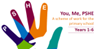 Identity, society and equality:DemocracyPupils learn:• about Britain as a democratic society• about how laws are made• learn about the local councilIdentity, society and equality:DemocracyPupils learn:• about Britain as a democratic society• about how laws are made• learn about the local councilSpiritual, moral, social and cultural [SMSC]Global Action[Link to Romans]Make a Roman aqueduct from junk to promote re-using materials. Children can use cereal boxes, shoe boxes, lolly sticks, cotton reels, buttons etc…[Link to Romans]Make a Roman aqueduct from junk to promote re-using materials. Children can use cereal boxes, shoe boxes, lolly sticks, cotton reels, buttons etc…[Link to Rivers]A look at pollution in the River Lea or canal. How does this affect habitat? What can be done to improve the situation? Make a poster.[Link to Rivers]A look at pollution in the River Lea or canal. How does this affect habitat? What can be done to improve the situation? Make a poster.Where textiles come from and what they are made from and how are they recycled? Branding and the cost of production –e.g.sweatshops